Муниципальное общеобразовательное учреждение«Пижемская средняя школа»УтвержденоПриказом МОУ Пижемская СОШ от 17.01.2019 №56-одПрограммалагеря труда и отдыха«Пижма 21 века»(для учащихся с 14 лет)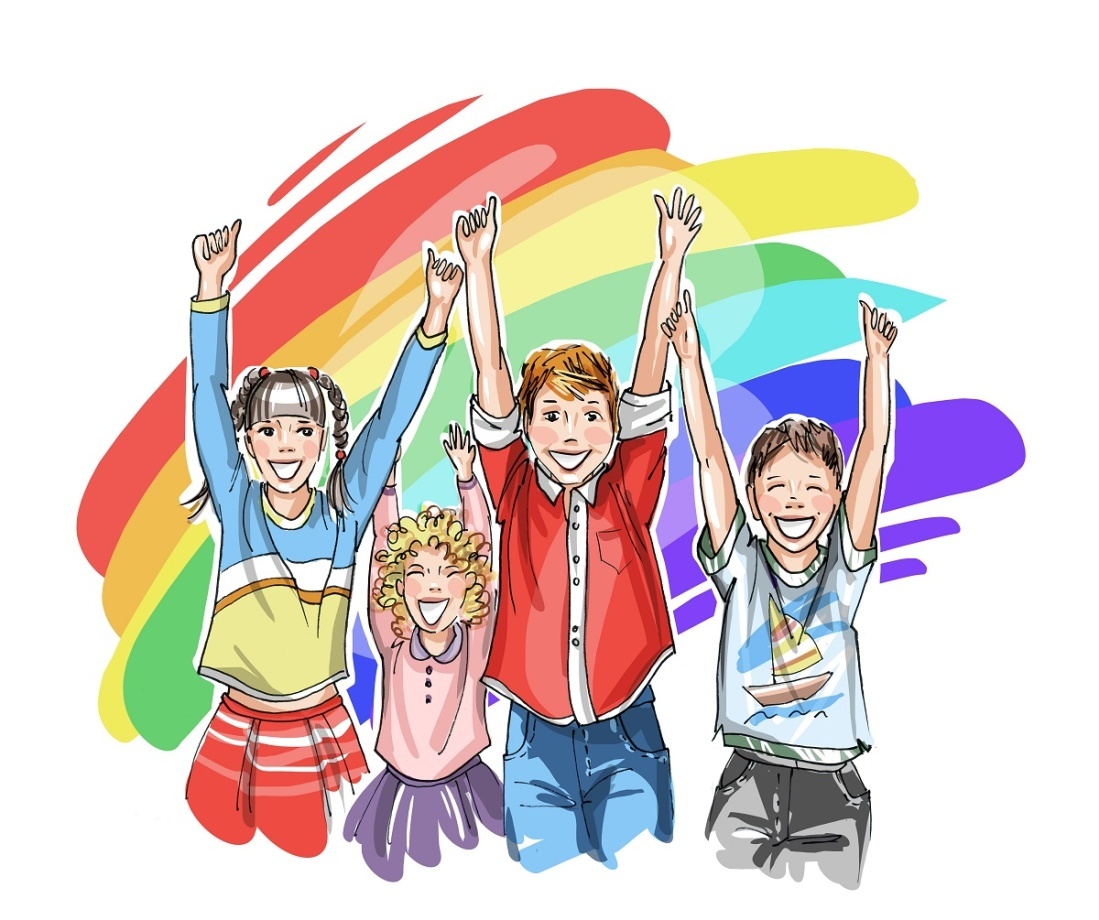 Составитель:                                                                                               начальник лагеря                                                                                          Мальцева Н.В.Пижма2019 годИНФОРМАЦИОННАЯ КАРТА ПРОГРАММЫПояснительная записка.    В современном мире - веке информации в погоне за интерактивностью, виртуальностью люди забыли о простой человеческой жизни, о разнообразии видов деятельности в настоящей реальности, дети оказались «одинокими».  Хочется показать школьникам, что их окружают люди, с которыми можно вместе интересно и весело проводить время, работать и отдыхать. Каникулярное время позволяет осуществить наши планы. Именно в каникулы школьник может скинуть с себя тяжёлую ношу напряжённости, восстановить, а возможно и дополнить, израсходованные силы умственного и физического труда. Лагерь труда и отдыха позволяет реализовать намеченные проекты, дела. Кроме этого в каникулярный период реализация программа поможет укрепить здоровье обучающихся, развить физические силы, индивидуальные творческие способности. Формы активного отдыха позволяют в неформальной обстановке развивать у подростка самостоятельность, формировать активность, личностные качества. Воспитательная ценность системы летнего трудового лагеря состоит в том, что создаются условия одновременно для работы и отдыха учащихся, удовлетворение потребностей в новизне впечатлений, творческой и трудовой самореализации, общении и самодеятельности в разных формах, познание, искусство, культуру.Актуальность данной программы  обусловлена повышенным спросом  родителей  и  подростков на организованный  труд  и  отдых, на профилактику детской безнадзорности и бродяжничество.  Только в нашей школе, где общее количество обучающихся составляет 264 человек, к малообеспеченным относятся 52 обучающихся, учащихся из многодетных семей -69, детей-инвалидов 2 –  человека, опекаемых -3 детей, приёмных – 4 детей.Педагогический коллектив школы старается построить систему летнего труда, отдыха и оздоровления так, чтобы ключевой идеей новой, складывающейся педагогической концепции стал воспитанник как развивающаяся личность, способная стать стратегом собственной жизни, поднимающаяся к взрослению.Таким образом, главная идея создания трудового лагеря – предоставить возможность каждому подростку проявить свои творческие, организаторские способности, приобщить учащихся к трудовой деятельности, расширить круг общения.При разработке программы также учитывалась интересы и потребности учащихся, в частности их стремление к самореализации в общественно полезной деятельности и реализации на практике прав несовершеннолетних в области гражданского законодательства. Программа направлена на приобщение детей и молодежи к лучшим традициям отечественной благотворительности, на взаимодействие социально благополучного и социально не защищенного ребенка, для создания  условий к проявлению лучших человеческих качеств Российского гражданина: доброты, сопереживания, безвозмездной помощи, милосердия.Деятельность воспитанников во время лагерной смены осуществляется в возрастных отрядах с наполняемостью до 25 человек.Трудовой лагерь при школе организуется из учащихся 8 - 10-х классов. Основное внимание уделяется оздоровлению следующих категорий школьников: из социально-необеспеченных семей (многодетных, безработных, с низким уровнем дохода), детей, находящихся под опекой и относящихся к «группе риска» (дети с ассоциальным и аддиктивным поведением, безнадзорные дети, дети, занимающиеся бродяжничеством).Программа лагеря труда и отдыха «ООН» является продолжением воспитательно – образовательной работы в области всестороннего развития личности воспитанников. По своей направленности программа является комплексной, т.е.  включает в себя разноплановую деятельность, объединяет различные направления труда и отдыха.СпециализацияТрудовая, спортивно- оздоровительная, экологическая, познавательно-досуговая.По продолжительности программа является краткосрочной, т.е. реализуется в течении одной лагерной смены:1 смена по 21 дню в летние каникулы;Цель и задачи.	Цель: Создание пространства для включения подростков в социально значимую, творчески развивающую деятельность.	Задачи: создать условия для формирования трудовой, познавательной, развивающей и интеллектуальной деятельности через социальное проектирование;создать благоприятный психологический климат и оптимальные условия для личностного роста воспитанников;развивать практические умения и навыки в различных видах трудовой, познавательной и проектной деятельности;развивать формы детского самоуправления, привлекать к управлению деятельностью лагеря, обучать их лидерскому мастерству;приобщить детей, состоящих на профилактических учётах, и детей, находящихся в трудной жизненной ситуации, детей из многодетных и малообеспеченных семей к организованной занятости; вести профилактическую работу по профилактике безнадзорности и правонарушений среди несовершеннолетних, по предупреждению пожаров отнеосторожного обращения  детей с огнем, несчастных случаев, травматизма на водоемах, дорогах в каникулярный период;объединить усилия участников образовательного процесса и направить на эстетическое оформление, озеленение и благоустройство пришкольной территории.Ожидаемые результаты.В результате реализации программы её участники получат определённые знания, умения, навыки в трудовой и социальной деятельности, познакомятся с культурными традициями народов  Российской Федерации. Дети будут привлечены к оздоровительным, экскурсионным, спортивным, творческим   мероприятиям, и результатом этих занятий будет улучшение их эмоционально-физического состояния.Предполагается, что у участников будут динамично развиваться творческое мышление, познавательные процессы, лидерские и организаторские способности.Ожидается, что по окончании смены у ребёнка:- сформируется положительное отношение юного гражданина к самому себе, и  другим людям;- сформируются трудовые навыки;- сформируются новые знания об экологии, истории, культуре родного края и страны в целом; - сформируется у детей уважение к символам и атрибутам нашего государства;- реализуется мотивация к собственному развитию, участию в собственной деятельности, проявлению собственной инициативы;- разовьётся индивидуальная, личная культура, он  приобщится к здоровому образу жизни;- разовьются коммуникативные, познавательные, творческие способности, умения работать в коллективе; - разовьются навыки индивидуальной и коллективной деятельности, самоуправления, социальной активности и творчества;- удовлетворённость сменой у детей составит 100%;- удовлетворённость сменой у родителей составит 100%;- оздоровительный эффект достигнет 100%.Надеемся, что произойдёт улучшение качества и трудовых дел и творческих работ за счёт активности детей, принимающих участие в трудовой деятельности, физкультурно-оздоровительных и спортивных мероприятиях; у детей сформируются умения и навыки, которые будут способствовать их личностному развитию и росту.Критерии эффективности программы.Для того чтобы программа заработала, нужно создать такие условия, чтобы каждый участник процесса (взрослые и дети) нашел свое место, с удовольствием относился к обязанностям и поручениям,  также с радостью участвовал в предложенных трудовых десантах и творческих мероприятиях. Для выполнения этих условиий разработаны следующие критерии эффективности:Постановка реальных целей и планирование результатов программы;Заинтересованность педагогов и детей в реализации программы, благоприятный психологический климат;Удовлетворенность детей и взрослых предложенными формами работы;Творческое сотрудничество взрослых и детей.Концептуальные основыВ Законе РФ «Об образовании в Российской Федерации» №273-ФЗ приоритетным по праву признан «гуманистический характер образования, общечеловеческие ценности жизни и здоровья человека, свободного развития личности. Воспитание гражданственности, трудолюбия, уважения к правам и свободам человека, любви к окружающей природе, Родине, семье».Организация и занятость подростков в лагере труда и отдыха вносит свой вклад в гармонизацию личностных устремлений и способностей подростков с общественными потребностями и интересами. Это возможность занять ребят общественно-полезным трудом, т.к., в силу  психофизиологических особенностей подростков, труд, с  одной стороны, даёт выход энергии, а с другой стороны, завершается конкретным, зримым и ощутимым результатом.   Во-первых, это возможность занять ребят общественно-полезным трудом, т.к., в силу  психофизиологических особенностей подростков, труд, с  одной стороны, даёт выход энергии, а с другой стороны, завершается конкретным, зримым и ощутимым результатом.   Во-вторых, в программе лагерной смены создаются условия для воспитания Человека Культуры, знающего и уважающего традиции и культуру своего народа, а так же интернациональных элементов культуры.В современных условиях глобализации, интеграции языков и культур  перед личностью, входящей в жизнь общечеловеческую, встает проблема сохранения духовных ценностей своей культуры (Н.Я.Данилевский).  В лагере есть все условия для реализации программы:                                                                                                                                подобран квалифицированный  педагогический состав, заключены договора с социальными партнерами и специалистами района и города.  При организации воспитательного процесса мы исходим из того, что  позитивное отношение к труду формируется в процессе воспитания трудолюбия, готовности и способности выполнять полезную социально-общественную работу, осознание ответственности за результаты труда, способности воспринимать интересы коллектива как личные, добросовестно и творчески относиться к решению трудовых задач. Основные принципы лагеря труда и отдыха:Создание в коллективе атмосферы радости, доверия, стремления к познанию и развитию.Принцип природосообразности. Воспитание у детей сообразно их возрасту, полу; формирование у них ответственности за результаты собственного развития, за последствия своих действий.Принцип индивидуально-личностной ориентированности. Взрослый не навязывает формы и виды деятельности, а лишь направляет, создает условия для самостоятельного выбора учащегося, за который он несет ответственность, помогает самореализоваться, самоутвердиться с учетом внутреннего развития каждой личности.Принцип коллективности. Только общаясь и работая в коллективе, учась уважать близкого, понять и помочь ему можно воспитать качества социально активной личности.Принцип эффективности социального взаимодействия. Способствуя межличностному общению в группе, включая детей и подростков в социально значимую деятельность, педагог тем самым позволяет получить навык социальной адаптации, самореализации.Принцип диалогичности: взаимодействие с личностью с позиций толерантности, эмпатийности, доверительности; ориентация на умение выстраивать диалогические отношения.Принцип самостоятельности: предоставление возможности каждому проявлять самостоятельность в деятельности, посильной для него.Принцип «собственного воспитания» процесс воспитания «встроен» в саму жизнь и культуру коллектива, протекает в условиях конкретной трудовой деятельности.Принцип гармонизации: нахождение баланса между индивидуальными и коллективными ценностями и целями.Принцип ненасилия: исключение насильственного вторжения в личностную сферу каждого ребёнка. НОРМАТИВНО - ПРАВОВОЕ ОБЕСПЕЧЕНИЕ ПРОГРАММЫМеждународный уровень:- Конвенция  ООН «О правах ребенка»Федеральный уровень:- Конституция Российской Федерации;- Федеральный закон "Об образовании в Российской Федерации" от 29.12.2012 N 273-ФЗ (последняя редакция);- Национальная доктрина образования в Российской Федерации;- Закон РФ  «Об основных гарантиях прав ребёнка в Российской Федерации»;- Федеральный закон от 24.07.1998 № 124-ФЗ «Об основных гарантиях прав ребенка в Российской Федерации»;- Федеральный закон от 29.12.2010 № 436-ФЗ «О защите детей от информации, причиняющей вред их здоровью и развитию»;- Национальный стандарт Российской Федерации услуги детям в учреждениях отдыха и оздоровления ГОСТ Р 52887-2007;- Методика оценки эффективности оздоровления в загородных стационарных учреждениях отдыха и оздоровления детей. Методические рекомендации МР 2.4.4.0011-10;- Санитарно-эпидемиологические требования к устройству, содержанию и организации режима работы стационарных организаций отдыха и оздоровления детей;- Письмо министерства здравоохранения и социального развития РФ от 14.11.2011 № 18-2/10/1-7164 «О типовом положении о детском оздоровительном лагере»;- Рекомендации по примерному содержанию образовательных программ, реализуемых в организациях, осуществляющих отдых и оздоровление детей (приложение к письму Министерства образования и науки РФ от 01.04.2014 №  09-613 «О направлении методических рекомендаций»)- Распоряжение Правительства Российской Федерации от 04.09.2014                      № 1726-р "Об утверждении Концепции развития дополнительного образования детей";- Распоряжение Правительства Российской Федерации от 29.05.2015 № 996-р "Об утверждении Стратегии развития воспитания в Российской Федерации на период до 2025 года".Областной уровень:- Закон Нижегородской области от 24.11.2004 № 130-З «О мерах социальной поддержки граждан, имеющих детей»; - Постановление Правительства Нижегородской области от 25.03.2009 № 149 «Об организации отдыха, оздоровления и отдыха детей и молодёжи Нижегородской области».Районный уровень:- Приказ Управление образования, спорта и молодежной политики администрации Тоншаевского муниципального района Нижегородской области от 15.04.2019 г. № 269 «Об организации работы учреждений отдыха и оздоровления детей Тоншаевского муниципального района в период летних каникул 2019 г.»;Документация лагеря труда и отдыха :- Устав Муниципального общеобразовательного учреждения «Пижемская средняя школа»;- Положение лагеря труда и отдыха.Содержание программыФорма реализации программы – лагерь труда и отдыха дневного пребывания.Лагерь труда и отдыха на базе МОУ Пижемская СОШ «Пижма XXI века» - это педагогический проект, способствующий развитию ребенка как творческой личности, его духовного и физического саморазвития, возможности для воспитания трудолюбия, активности, целеустремленности, здорового образа жизни, для социализации в обществе.  Программа «ООН» реализуется через проекты:«Три Д»; «Протяни руку дружбы»; «Здоровым быть здорово».Проекты социального назначения, но подразумевают несколько направлений:Экологическое направление. Основные задачи: - направить усилия учащихся для преодоления у школьников утилитарно потребительского отношения к природе; - формировать ответственное, бережное отношение к окружающей среде; - формировать экологическую культуру, убеждения в необходимости сбережения природы, понимания непрерывной связи социума и природы. 	Мероприятия: организация познавательных викторин, побелка деревьев, сбор мусора на улицах поселка, очистка берегов озера «Торфяное», посадка цветов на  клумбах около школы и около детской площадки микрорайона Торфяное, акции в защиту природы, акции для поддержания здорового образа жизни.Трудовое направление. Труд — это инструментарий общего развития личности, основной источник материального и духовного богатства общества, главный критерий престижа человека и его обязанность. Трудовая деятельность – деятельность, направленная на трудовое воспитание подростков.Основные задачи: - организация общественно-полезной занятости подростков в каникулярный период, привитие навыков труда; - формирование через труд таких качеств личности, как воля, креативность, дисциплинированность, ответственность. Мероприятия: озеленение и благоустройство территории школы, очищение от травы, вскопка и благоустройство клумб, побелка деревьев, разбивка клумб, кронирование кустарников, творческая мастерская с приглашением волонтеров школы, мастер – классы в технике канзаши, обустройство детской спортивной площадки.Спортивно-оздоровительное направление. Основные задачи: -    витаминизация питания,-    выполнение санитарно-гигиенических требований и соблюдение правил ТБ;-    формирование у обучающихся системы знаний о здоровье человека, здоровом образе жизни, способах и методах поддержки, укрепления и восстановления здоровья;- пропаганда здорового образа жизни, активизировать физкультурно-спортивную деятельность;-    предоставление психолого-педагогической поддержки подросткам. Формы, средства и методы организации: прогулки, ежедневный медицинский осмотр, подвижные и спортивные игры, физкультурно-оздоровительные мероприятия, спортивные соревнования, шуточные эстафеты «Тараканьи бега», «Комический футбол»,  занятия по интересам различными видами спорта: футбол, пионербол, волейбол и др.Коллективно- творческая деятельность.Приобщение к искусству, активное деятельное включение ребёнка в творческий процесс через проведение конкурсных программ, участие в проектировании.В лагере есть бригадир. Каждое утро проводится планерка, на которой раздаются задания на день. По мере необходимости, отряд делится на 2 бригады (мальчики и девочки).  Оформление направлено на раскрытие темы  программы. В лагере действует орган детского самоуправления. Распределение должностей среди детей проходит на выборной основе.          Деятельность лагеря построена на оздоровлении детей, путём создания благоприятного климата в детском коллективе и организации творческой деятельности детей.Общеизвестно, что здоровье – главное достояние любого общества. Истинна и очевидна взаимосвязь жизненно важных понятий: «Здоровые дети – здоровое общество – здоровая нация». Сама жизнь ставит здоровье детей на первое место среди защиты интересов ребенка.Приоритетные направления работы лагеря труда и отдыха Материально-техническое обеспечение программы:Территория, помещения. При работе лагеря используется территория МОУ «Пижемская  средняя школа», спортивная площадка, актовый зал, медицинский кабинет, кабинеты: комнаты отдыха, кабинет информатики, библиотека, спортивный зал.Оборудование. Для успешной реализации программы используются:Перчатки для сельскохозяйственных работ;Садовый и уборочный инвентарь;Спортивный инвентарь;Аппаратура;Предметы быта.Ресурсное обеспечениеПедагогическое обеспечение:соответствие направлений и форм работы целям и задачам лагерной  смены, создание условий для индивидуального развития личности подростка;отбор педагогических приемов и средств с учетом возрастных особенностей учащихся;обеспечение единства и взаимосвязи управления и самоуправления;единство педагогических требований во взаимоотношениях с подростками.Методическое обеспечение:наличие необходимой документации;программа деятельности и план работы на смену;проведение инструктивно-методических совещаний;*памятки и инструктивные карты для воспитателей; Механизм реализации программыОжидаемые результаты воспитательной работы.За время пребывания в лагере труда и отдыха подросток получит возможность овладеть системой следующих знаний и умений:1. В сфере трудовой деятельности: рациональное использование земельных ресурсов;обращение с основными садово-огородными инструментами;правильное выращивание овощных и цветочных культур;2. В сфере экологии и природоохранной деятельности:правила поведения на природе;последствия человеческой деятельности на экологическое равновесие в данной местности;знания биологических особенностей выращиваемых культур.3. В сфере организации досуга:правила поведения в коллективе, позволяющие каждому достичь самореализации, не ущемляя прав другого;умение подготовить и провести игры, конкурсы, соревнования –самосовершенствование.4. В сфере межличностного общения:развитие коммуникативных навыков; формирование лидерских качеств;знания особенностей общения людей разных возрастов, пола и интересов.Система информирования общественности о деятельностилагеря, взаимодействие со средствами массовой информации.        	Лагерь взаимодействует со средствами массой информации по освещению состояния каникулярной занятости  подростков. В районной газете «Край родной» публикуются  заметки о деятельности лагеря «ООН», также материалы размещаются на сайте общеобразовательного учреждения в дневнике ЛТО «ООН», в конце смены выпускается газета лагеря.Система внешних контактов лагеря(основные партнеры, география взаимодействия)          Для осуществления целей программы «ООН» сформирована необходимая образовательно-развивающая среда, предполагающая активное использование ресурсов п.Пижма. Лагерь труда и отдыха «ООН» активно сотрудничает с центром занятости Тоншаевского района, администрацией п.Пижма, отделом образования, районной и школьной библиотекой, отделом МВД РФ по Тоншаесвкому району, КДН и ЗП, редакцией районной газеты «Край родной».Система контроля и оценки результативности(мониторинг)Для оценки результативности программы используются следующие  критерии оценки результативности реализации программы:12. ПСИХОЛОГИЧЕСКОЕ СОПРОВОЖДЕНИЕ Психолого-педагогическое сопровождение пребывания детей в лагере позволяет реализовать ряд познавательных и социально-психологических целей. Они заключаются в следующем:сочетание отдыха детей с психологическим развитием;приобретение детьми в безопасных условиях опыта общения с разными людьми разного возраста в различных ситуациях;приобретение участниками смены навыка успешного разрешения жизненных трудностей.Благодаря созданию обучающей и развивающей среды наш лагерь позволяет каждому ребёнку:научиться осознавать свои цели и достигать их;научиться принимать ответственность за свои решения, слова и поступки;стать более уверенным и активным;стать более самостоятельным и собранным.Одним из механизмов, который активно используется для достижения этих целей, являются социально-психологические тренинги. Тренинги успешно применяются для передачи детям и подросткам умений и навыков. Это активный вид обучения, предполагающий игровую. Свободную форму, при этом длительность и интенсивность тренинга учитывает возрастные и личностные особенности каждого участника. Таким образом, наш лагерь становится местом, где дети не только отдыхают, но и приобретают новый опыт.13. СИСТЕМА ЛЕЧЕБНО-ПРОФИЛАКТИЧЕСКОЙ РАБОТЫ В УЧРЕЖДЕНИИОсновные мероприятия, проводимые медицинским работником в летнем оздоровительном лагере с дневным пребыванием детей:Предварительный осмотр детей при приёме в лагерь.Предварительный осмотр и проверка готовности к приёму детей помещений, мест занятий физкультурой и спортом.Комплектование медицинского кабинета лекарственными препаратами и медицинским оборудованием.Проверка медицинских документов сотрудников и детей.Проведение медицинского осмотра детей в первый день работы лагеря (или накануне открытия) с целью выявления больных, проведение взвешивания детей и измерение роста в начале и в конце смены.Систематическое  наблюдение за состоянием здоровья детей, особенно за детьми с отклонениями в состоянии здоровья.Распределение детей на медицинские группы для занятий физкультурой.Оказание первой медицинской помощи при возникновении несчастных случаев, транспортирование в стационар.Немедленное сообщение в территориальные учреждения здравоохранения и госсанэпиднадзора о случаях инфекционных заболеваний среди детей.Осуществление контроля за организацией питания детей.Систематический контроль за санитарным состоянием и содержанием всех помещений и территории лагеря, соблюдением правил личной гигиены детьми и персоналом.Организацию и проведение санитарно-противоэпидемических мероприятий.Проведение работы по формированию здорового образа жизни с персоналом и детьми. Организация «Дней здоровья», игр, викторин на тему здорового образа жизни.Контроль за выполнением режима дня.14. ОРГАНИЗАЦИЯ ПИТАНИЯ	Питание детей и подростков организуется на базе столовой МОУ Пижемская СОШ при наличии санитарно-эпидемиологического заключения о соответствии его санитарным правилам, с выделением отдельного зала, инвентаря и посуды для детей и определения графика приёма пищи.- Для обеспечения физиологических потребностей детей и подростков в пищевых веществах и энергии необходимо соблюдать нормы питания по наборам продуктов (в граммах на 1 ребёнка).- На основании норм питания составляется и согласовывается с органами Роспотребнадзора примерное 10-дневное меню.Рацион питания должен обеспечивать соотношение белков, жиров, углеводов – 1:1:4. на 60 %,обеспечивает 64,91%-68,03%/66,95%-69,29% от суточных физиологических потребностей детского организма, содержание (г) белков- 57,12г/68,6г,  жиров- 57,36 г/67,51г, углеводов – 194,53 г/234,38г,  Б:Ж:У 1:1:3,41/1:0,98:3,42 энергетическую ценность (ккал) – 1531,4 ккал/1820,992 ккал- Организуется 2-разовое питание. Распределение калорийности суточного рациона: завтрак – 26,37%-27,64%/ 25,93%-26,84%, обед – 38,54 %- 40,3%/ 41,02%-42,45%.- С-витаминизация третьих и сладких блюд проводится ежедневно из расчёта: 20 мг для детей до 10 лет, 25 мг для детей старше 10 лет. Витаминизация готовых блюд проводится под контролем мед.работника и регистрируется в специальном журнале. Также меню предполагает использование йодированной соли в питании детей.- Ведение документации: журнал С-витаминизации  блюд,  журнал бракеража готовых блюд и др.Примерное меню одного дня:Приложение Управленческая модель деятельности лагеря (организационная структура)        	Начальник и сотрудники лагеря несут ответственность за полную безопасность жизни и здоровья подростков в лагере. Сотрудники лагеря допускаются к работе с детьми после специального инструктажа по охране жизни и здоровья подростков. Воспитатели проводят инструктаж с детьми по технике безопасности перед выполнением различных форм деятельности, а также по технике безопасности и действиям в чрезвычайных ситуациях.        	Проводятся мероприятия по обеспечению охраны труда детей и санитарно-гигиенических условий пребывания детей в лагере, контроль  выполнения детьми санитарно-гигиенических требований личной гигиены и профилактическая работа по предупреждению детского травматизма. Противопожарная безопасность обеспечивается автоматической пожарной сигнализацией.Приложение Система внешних контактов лагеря (основные партнеры, география взаимодействия)Приложение План работы на  летнюю смену03.06.2019г-23.06.2019г.Лагерь работает по следующим направлениям: спортивно-оздоровительное, трудовое,  социальное. Ежедневно проводится утренняя гимнастика, спортивный час.Приложение РЕЖИМ ДНЯлагеря труда и отдыха «Пижма 21 век»при Муниципальном общеобразовательном учреждении «Пижемская средняя школа» в период  летних каникул1.Направление  программыспортивно – оздоровительное, патриотическое, досуговое, трудовое, творческое, социально- адаптационное.2.Полное название программыПрограмма лагеря труда и отдыха 3.Муниципальное образовательное учреждение, представившее программуМуниципальное образовательное учреждение Пижемская  средняя общеобразовательная школа4.Организаторы программыПедагогический коллектив  МОУ Пижемская  СОШ5.ФИО составителя программы, с указанием места работы, должности, контактного телефонаМальцева Н.В., заместитель директора по ВР  МОУ Пижемская  СОШ 883151932056.Цель программыСоздание пространства для включения подростков в социально значимую, творчески развивающую деятельность.7.Задачисоздать условия для формирования трудовой, познавательной, развивающей и интеллектуальной деятельности через социальное проектирование;создать благоприятный психологический климат и оптимальные условия для личностного роста воспитанников;развивать практические умения и навыки в различных видах трудовой, познавательной и проектной деятельности;развивать формы детского самоуправления, привлекать к управлению деятельностью лагеря, обучать их лидерскому мастерству;приобщить детей, состоящих на профилактических учётах, и детей, находящихся в трудной жизненной ситуации, детей из многодетных и малообеспеченных семей к организованной занятости; вести профилактическую работу по профилактике безнадзорности и правонарушений среди несовершеннолетних, по предупреждению пожаров отнеосторожного обращения  детей с огнем, несчастных случаев, травматизма на водоемах, дорогах в каникулярный период;объединить усилия участников образовательного процесса и направить на эстетическое оформление, озеленение и благоустройство пришкольной территории.8.Ожидаемый результат-Внедрение эффективных форм организации труда и отдыха,  оздоровления и летней занятости детей;-Улучшение психологической и социальной комфортности в едином воспитательном пространстве лагеря;-Формирование умений и навыков, приобретение жизненного опыта, адекватного поведения;-Развитие индивидуальных способностей и задатков каждого ребёнка9.Место реализации программы МОУ Пижемская  СОШ 9.Адрес, телефон606930 Нижегородская область, Тоншаевский район, р.п. Пижма, ул. Калинина, д.8, 883151932838.Количество участников программы1 смена – 40 чел.9.Возраст участников программы14 -17 лет10.Сроки реализации1 смена - 03.06.19-23.06.19гОздоровительноеТрудовоеСоциальноеЗадачи и содержание деятельностиЗадачи и содержание деятельностиЗадачи и содержание деятельностиПривлечь учащихся к занятиям физкультурой и спортом.Вести пропаганду здорового образа жизни.Воспитывать неприятие вредных привычекОрганизовать  общественно-полезную занятость  подростков, прививать  навыки труда.Сформировать через труд следующие качества личности - волю, креативность, дисциплинированность, ответственность.Оказывать помощь школе при подготовке к новому учебному году.Развивать чувство взаимопомощи, коллективизма, взаимовыручки.Прививать культуру поведения в коллективе.Привить навыки организации полезного досуга.Реализовать  интересы учащихся в творческой деятельности.Организовать контроль за детьми в каникулы учащихся. Мероприятия по направлениямМероприятия по направлениямМероприятия по направлениямУтренняя зарядка.Спортивные соревнованияПодвижные игрыПрогулкиБеседы о здоровьеПросмотр видеофильмовБлагоустройство территории школыВырубка поросли кустарников на территории школы, уборка территорииПомощь жителям поселкаУчастие в районных конкурсах.ИгрыУчастие детей в мероприятиях Индивидуальные беседы.Психолого-педагогические консультации родителейКадрыФункции деятельности персоналаНачальник лагеряОсуществляет руководство работой лагеря. Обеспечивает условия педагогическому коллективу для реализации воспитательной работы. Несет ответственность за жизнь и здоровье детей.Воспитатели Отвечают за организацию работы отряда и за содержание оздоровительно-воспитательной деятельности, за работу органа самоуправления и проведение мероприятий в рамках программы, планируют и организуют деятельность отрядов.Учитель физкультурыПланирует и организует спортивно-оздоровительную работу.Медицинский работникСледит за состоянием ребёнка в течение всего дня, за организацией питания.УборщицаСодержит мебель, оборудование лагеря в аккуратном состоянии, поддерживает чистоту помещений лагеря.Кухонный работник Следит за чистотой в столовой, моет посуду.Повара (2)Отвечают  за качественное приготовление пищи. Обеспечивают полноценное сбалансированное питание детей.№ п/пЭтапы и виды деятельностиСроки реализации1Подготовительный этапмарт-апрель-май1Работа по подготовке программы с педагогическим коллективом:а) проведение совещания с целью заинтересованности педагогического коллектива по вопросам планированияи организации летней оздоровительной кампании;б) издание приказа по школе о проведении летней кампании;в) подбор и подготовка кадров для работы в лагере труда и отдыха;г) прохождение медицинского осмотра членами педагогического коллектива;д) прохождение инструктажа по технике безопасности.с родителями:а) проведение родительских собраний в 8-10 – х классах по планированию каникулярной занятости детей;б) проведение анкетирования с учащимися:а) проведение анкетирования;б) разработка  документации;в) комплектование отрядов.2. Разработка документацииположение о лагересоциальный паспорт лагеряштатное расписаниеграфик работы персоналаизучение документов по технике безопасностисоставление должностных инструкцийприказ об открытии лагеря, составлениесписков отрядов3.Подготовка территории и помещений для работы лагерягенеральная уборка помещений и подготовка их к открытию лагеряопределение фронта работ и подготовка необходимого2Организационный этапзнакомство участников лагеря друг с другом;выявление и постановка целей развития коллектива и личности;сплочение отрядов;формирование законов и условий совместной работы;подготовка к дальнейшей деятельности по программе.начало каникул3Основной этапРеализация основных проектов  программы«Три Д» Планируемые мероприятия: создание цветников, посадка и ухаживание за овощами на пришкольном участке, обустройство детской спортивной площадки, учебных кабинетов, обновление детской площадки и цветников в микрорайоне Торфяное, обновление школьного военно-патриотического музея, посещение Дома престарелых, адресная помощь детям-инвалидам, концерт для малышей д/сада.«Протяни руку дружбы»Планируемые мероприятия:посещение Дома престарелых, адресная помощь детям-инвалидам, концерт для малышей д/сада.«Здоровым быть здорово» Планируемые мероприятия:дни здоровья, беседы, спортивные праздники, фестивали, соревнования, малые Олимпийские Игры.каникулярная лагерная смена3Заключительный этапСоциально- педагогический анализ результатов каникулярной оздоровительной кампании.Творческий отчёт (фотоальбом, фотогазета, презентация, обработка видеоматериалов).№Ожидаемые результатыСпособы оценки результативности1Приобретение новых и совершенствование имеющихся знаний, умений и навыков в творческой деятельностиНаблюдение, выставка творческих работ2Снижение числа проявленийдевиантного поведения обучающихсяДанные ВШУ, КДН, ПДН3Укрепление психологического здоровья участников программы, повышение значимости здорового образа жизниДиагностика «Личностный рост обучающихся» (Л.В. Степанов, Д.В. Григорьев, И.В. Кулешова) 4Развитие навыков общения со сверстникамиНаблюдение, беседы, анкетирование5Приобретение трудовых практических умений и навыковНаблюдение, осмотр объекта труда, оценка деятельности труда№ рецептурыПрием пищи, наименование блюдаМасса порцииПищевые вещества (г)Пищевые вещества (г)Пищевые вещества (г)Энергетическая ценность (ккал)№ рецептурыПрием пищи, наименование блюдаМасса порцииБЖУЭнергетическая ценность (ккал)1234567День №1- завтрак:181Каша жидкая молочная из манной крупы4.2005,4110,7125,38217,7212Омлет с колбасой. 14014,7428,422,54324375/377Чай с лимоном.2000,130,0215,262386Кисломолочный продукт902,612,253,645Хлеб пшеничный201,580,29,6646,76Итого за завтракИтого за завтрак24,4741,656,38695,46День №1- обед:71Овощи натуральные свежие (огурцы свежие)10.600,660,122,2813,282/107Суп картофельный с макаронными изделиями2507,668,5817,4176,42255Котлеты или биточки рыбные запеченные8010,643,767,67107344/354Рагу овощное (3-й вариант) с соусом сметанным1502,86,4114,99128,85376Компот из сушеных плодов (кураги и изюма)2000,440,0327,77113Вафли250,97,6517,29137,5Хлеб пшеничный201,580,29,6646,76Хлеб ржано-пшеничный402,240,4419,7691,96Итого за обедИтого за обед26,9227,19116,82814,69Итого за первый день:Итого за первый день:51,3968,79173,21510,15ДатаВремяМероприятияОтветственный3 июняОткрытие лагерной смены9.00 – 13.001.Инструктаж по ПДД, инструктажи по правилам поведения в ЛТО. Инструктаж по безопасному выполнению отдельных видов работ. 2.Определение законов лагеря3.Знакомство с режимом, планом работы, анкетирование.4.Конкурсно - игровая программа, посвященная Дню защитыдетей «Дружат дети на планете»5.Спортивные игры в спортзале (волейбол).Начальник лагеря, воспитатели.4  июняДень дружбы9.00 – 13.001. «Трудовой десант» – благоустройство территории школы2.  Познавательно-развлекательной программы «Праздник дружбы и добра».4. Турнир по шахматам.Начальник лагеря, воспитатели. 5  июняДень природы9.00 – 13.001. «Трудовой десант» – благоустройство территории школы2. Фотоколлаж «Красота родного края».3. КТД «Гербарий своими руками».Начальник лагеря, воспитатели.6  июня Пушкинский день9.00 – 13.001. «Трудовой десант» – благоустройство территории школы2. Мероприятие  «Возлюбленные и музы А.С. Пушкина» Пижемская поселковая библиотека.3.Викторина: «Знатоки творчества А.С.Пушкина»Начальник лагеря, воспитатели.7 июняДень ЗОЖ9.00 – 13.00 1. «Трудовой десант» – благоустройство территории школы2.Спортивные игры (баскетбол)3. Спортивно-интеллектуальная викторина «Все о спорте».4.Беседа о правильном питания с приглашением мед. работника.4. Акция «Сделай день лучше!» Спортивное мероприятие для воспитанников Детского сада «Малыш»Начальник лагеря, воспитатели.10 июняДень смеха9.00 – 13.001. «Трудовой десант» – благоустройство территории школы.2. Просмотр фильма «Операция «Ы» и другие приключения Шурика»3. Конкурс анекдотов.Начальник лагеря, воспитатели.11 июняДень России9.00 – 13.001. «Трудовой десант» – благоустройство территории школы.2. Мероприятие в ДК « Юбилейный» посвящённое Дню России . 3.Викторина « По страницам истории государства Российского» (Пижемская библиотека)Начальник лагеря, воспитатели.13 июня День безопасности9.00 – 13.001.  «Трудовой десант» – благоустройство территории школы2.  Беседа  «Интернет мошенники»3.Конкурсы, викторины «Знай правила дорожного движения»Начальник лагеря, воспитатели.14 июняДень финансовой грамотности9.00 – 13.001. Трудовой десант.3.Беседа  "Личный финансовый план. Путь к достижению цели"2. Настольная игра «Шаги к успеху»Начальник лагеря, воспитатели.17  июняВсероссийский Олимпийский день9.00 – 13.001. «Трудовой десант» – благоустройство территории школы2. Мультимедийная презентация и викторина «История Олимпийских игр»3. Игры на свежем воздухе (футбол).Начальник лагеря, воспитатели.18 июня День истории9.00 – 13.001. Трудовой десант.2. КДТ «Царство русских фамилий»Начальник лагеря, воспитатели.19 июняЭкодень9.00 – 13.001.  «Трудовой десант» – благоустройство территории школы2.Акция «Чистый посёлок»3. Мастер- класс « Вторя жизнь».4. Спортивные игры в спортзале (баскетбол)Начальник лагеря, воспитатели.20 июня День памяти и скорби.9.00 – 13.00 1. Трудовой десант – благоустройство территории школы.2. Акция «Помни о прошлом»Выпуск и распространение  листовок «День памяти и скорби».(22 июня)3.  Просмотр фильма  о войне .ФОК «СТАРТ» Начальник лагеря, воспитатели.21 июня Закрытие лагерной смены9.00 – 13.001. Трудовой десант – благоустройство территории школы.2.Закрытие лагеря, подведение итогов, награждение.3. Фестиваль детских идей.Начальник лагеря, воспитатели.Элементы режима дняВремяСбор детей8.30-9.00Утренняя зарядка, линейка9.00-9.30Общественно-полезный труд9.30-10.15 Отдых10.15-10.30Общественно-полезный труд10.30-11.45Отдых11.15-11.30Обед11.30—12.00Работа по плану отрядов, работа кружков и секций12.00-13.00Уход домой13.00